                                                                                       Kod ucznia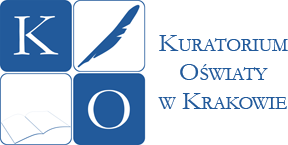 Instrukcja dla ucznia:Zanim przystąpisz do rozwiązywania testu, wpisz czytelnie swoje imię i nazwisko, datę oraz miejsce urodzenia, nazwę szkoły oraz imię i nazwisko nauczyciela przygotowującego Cię do konkursu na oddzielnie przygotowanej karcie uczestnika. Kartę włóż do koperty. Kopertę zaklej.Przed Tobą 23 zadania, za poprawne wykonanie wszystkich możesz uzyskać 40 punktów. Przy każdym zadaniu masz podaną ilość punktów, które możesz uzyskać za dobre rozwiązanie.Masz 90 minut na rozwiązanie zadań z arkusza i przeniesienie odpowiedzi na kartę odpowiedzi.Przestrzegaj następujących zasad:Sprawdź czytelność i kompletność arkusza, który zawiera 23 zadania.Wszelkie usterki zgłoś nauczycielowi.Rozwiązania zapisuj długopisem. Nie używaj ołówka, korektora i kalkulatora.Na odwrocie tej strony znajduje się karta odpowiedzi do wszystkich zadań.W zadaniach od 1 do 16 podane są 4 odpowiedzi: A, B, C, D. Wybierz tylko jedną odpowiedź i wpisz wyraźnie, w tabeli na karcie odpowiedzi, znak X w kratce z odpowiednią literą.Jeśli zaznaczysz błędnie odpowiedź, otocz ją kółkiem i wpisz X w kratkę z inną literą.Odpowiedzi liczbowe do zadań od 17 do 20 wpisz z namysłem i starannie do karty odpowiedzi.Rozwiązania i odpowiedzi do zadań od 20 do 23 wpisz czytelnie w wyznaczonym miejscu.Ostatnie 2 strony arkusza są przeznaczone na brudnopis. Zapisy w brudnopisie nie będą sprawdzane. Brak wpisu w tabeli na karcie odpowiedzi to brak punktów.Sprawdź, czy dobrze przeniosłeś odpowiedzi do wszystkich zadań na kartę odpowiedzi.Po zakończeniu pracy arkusz z zestawem zadań, kartę odpowiedzi oraz kopertę z kartą uczestnika pozostaw na swojej ławce.POWODZENIA !!!Podpisy:Karta odpowiedzi:Podpisy sprawdzających:W zadaniach od 1 do 16 wybierz jedną z podanych odpowiedzi a następnie w karcie odpowiedzi wpisz znak X w odpowiedniej kratce Zadanie 1.      1p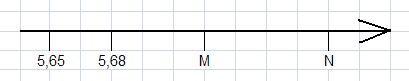 Położenie punktów M i N na osi określają współrzędne:Zadanie 2.      1pPierwszego dnia turysta przeszedł 30% zaplanowanej trasy, drugiego dnia – połowę reszty trasy, zaś trzeciego dnia 14 km i dotarł do celu. Ile kilometrów liczyła trasa, którą przeszedł turysta?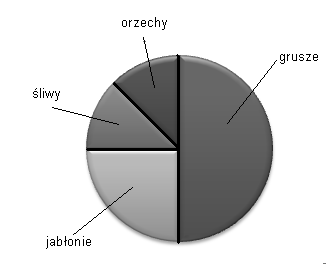 Zadanie 3.      1pDiagram (rys. obok) przedstawia informacje dotyczące ilości drzew owocowych w sadzie. Wiadomo, że rośnie w nim 48 grusz.Wyrażenie pozwalające obliczyć łączną liczbę śliw i jabłoni w tym sadzie to:Zadanie 4.      1pPrzed grą Michał miał o 5 pionków więcej niż Robert. Robert wygrał od Michała 4 pionki. Wskaż zdanie prawdziwe. Po zakończeniu gry:Zadanie 5.      1pDwa boki trójkąta różnobocznego mają długości 0,8 i 1,9. Długość trzeciego boku wyraża się liczbą naturalną. Obwód trójkąta wynosi:Zadanie 6.      1pŚrednia ocen ze sprawdzianu z matematyki w klasie VI a liczącej 22 uczniów wynosi 4,5. W klasie VI b liczącej 28 uczniów średnia z tego samego sprawdzianu jest równa 3,75. Które wyrażenie pozwala obliczyć, jaka była średnia ocen ze sprawdzianu z matematyki dla wszystkich uczniów klas szóstych?Zadanie 7.       1pSuma trzech kątów, z których drugi jest dwa razy większy od pierwszego, a trzeci jest o 60º mniejszy od sumy dwóch pozostałych jest równa kątowi półpełnemu. Jaką miarę ma drugi kąt?Zadanie 8.       1p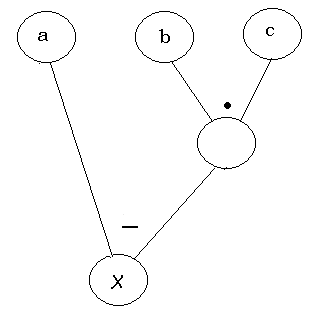 Sposób obliczenia  liczby x przedstawiono na grafie obok. Oblicz x, jeśli:to liczba przeciwna do 4,to liczba odwrotna do (),to odległość liczby (-3) od liczby 0 na osi liczbowej.Zadanie 9.       1pWracając ze szkoły do domu Maciek musi przejść obok basenu i apteki. Ze szkoły do basenu może dojść trzema różnymi drogami, z basenu do apteki czterema, a z apteki do domu trzema. Ile różnych dróg prowadzi ze szkoły do domu Maćka?Zadanie 10.      1pPaństwo Kowalscy chcą wyłożyć balkon w kształcie prostokąta o wymiarach 216 cm x120 cm jednakowymi kwadratowymi kafelkami o możliwie największym boku, którego długość w centymetrach wyraża się liczbą naturalną. Ile najmniej kafelków muszą kupić, jeśli kafelki nie będą przycinane?Zadanie 11.      2pNa przyjęcie urodzinowe córki mama kupiła 10 balonów, za które zapłaciła 16 zł. Wśród balonów były: czerwone po 1 zł za sztukę, zielone po 2 zł za sztukę i srebrne po 4 zł za sztukę. Ile srebrnych balonów kupiła mama?Zadanie 12.      2pZadanie 13.    2pPapier do pakowania prezentów ma kształt sześciokąta foremnego o powierzchni 2700 cm².  Terenia odcięła część arkusza (zaznaczoną na rysunku kolorem szarym) i wykorzystała ją do zapakowania prezentu.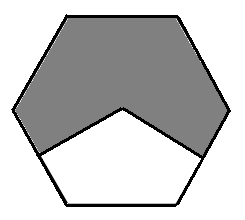 Jaką powierzchnię miał fragment arkusza wykorzystanego do zapakowania prezentu?Zadanie 14.    2p Do zbudowania modelu graniastosłupa prostego zużyto dwa patyczki długości 6 cm, dwa długości 8 cm i 5 patyczków długości 10 cm. Ile cm2 papieru potrzeba na oklejenie jego wszystkich ścian bocznych?Zadanie 15.     2pNauczyciel matematyki przygotował na lekcję 80 kartoników w kształcie rombów i prostokątów. Wśród nich 60% kartoników to romby, zaś 55% kartoników to prostokąty. Ile kartoników ma kształt kwadratu?Zadanie 16.      2pKtóra z liczb postaci: 35² - 5,  36² - 6,  39² - 9,  41² - 1 różni się cyfrą jedności od pozostałych?W ZADANIACH: 17, 18, 19 I 20 OTRZYMANY WYNIK WPISZ DO ODPOWIEDNIEJ KRATKI NA KARCIE ODPOWIEDZI!Zadanie 17.     2pTabelka zawiera kombinacje cyfr i wskazówki dotyczące trzycyfrowego szyfru. Liczby w kolumnie A informują o tym, ile cyfr znajduje się na właściwym miejscu.Z kolumny B dowiesz się, ile cyfr jest dobrych, ale nie stoi na swoim miejscu.Odgadnij i wpisz do kratki szyfr.Zadanie 18.          2pWiedząc, że 222 222 222 : 3 = 74 074 07474 074 074 ٠5 = 370 370 370Zadanie 19.          2pNa świadectwie kl. V Jacek miał dziewięć ocen: czwórki, piątki i szóstkę. Czwórek było o dwie więcej niż piątek. Oblicz średnią ocen Jacka. Wynik podaj z dokładnością do części setnych.Zadanie 20.     2pKrzyś obliczył, że jeśli sprząta pokój sam, to zajmuje mu to 28 min, natomiast razem z młodszym bratem sprzątają pokój w 20 min. Ile czasu potrzebuje młodszy brat Krzysia, aby samodzielnie posprzątać pokój?Rozwiązując zadania 21, 22, 23 wpisz rozwiązanie i odpowiedź w wyznaczonym kratkami miejscu. Pamiętaj o zapisywaniu wszystkich obliczeń i odpowiedzi. Błędne obliczenia przekreślaj i zapisuj nowe.Zadanie 21.     3pPo wydobyciu gliny powstał dół w kształcie prostopadłościanu o głębokości 2,5 m.Długość dołu jest o 2 m większa od jego szerokości. Gdyby wykopany dół był tak samo długi jak szeroki, to wydobyto by o 20 m3 mniej gliny. Ile m3 gliny wykopano?Odpowiedź: …………………………………………………………………………………………….Zadanie 22.     3pPan Nowak przejechał samochodem trasę Odcinkowo – Kątowo przez Figury z prędkością 40 km/h. Drogę z Figur do Kątowa przejechał w czasie o 9 minut krótszym niż drogę z Odcinkowa do Figur. Ile wynosi odległość między Odcinkowem a Kątowem, jeśli droga z Odcinkowa do Figur stanowi  całej trasy?Odpowiedź: …………………………………………………………………………………………….Zadanie 23.     4pW wierzchołkach i na brzegu prostokątnego trawnika o obwodzie 63 m posadzono 6 drzew w równych odległościach jedno od drugiego. 20% powierzchni trawnika przeznaczono na żwirowe ścieżki. 1 tona żwiru wystarcza na wysypanie 15 m² powierzchni.Ile ton żwiru potrzeba na wysypanie wszystkich ścieżek?Odpowiedź: ……………………………………………………………………………………………BRUDNOPISPamiętaj! Wszelkie zapisy obliczeń i rozwiązań na tej stronie nie będą sprawdzane. BRUDNOPISPamiętaj! Wszelkie zapisy obliczeń i rozwiązań na tej stronienie będą sprawdzane. Miejsce na metryczkę uczniaZadania1 - 20212223SUMAMax. punktacja3033440Ilość uzysk. punktówNumer zadaniaLiczba punktów za zadanieMiejsce na odpowiedź uczniaMiejsce na odpowiedź uczniaMiejsce na odpowiedź uczniaMiejsce na odpowiedź uczniaNumer zadaniaLiczba punktów za zadanieABCD1121314151617181911011121221321421521621721821)1)1)1)1822)2)2)2)1823)3)3)3)192202SUMA PUNKTÓW (wypełnia Komisja)SUMA PUNKTÓW (wypełnia Komisja)SUMA PUNKTÓW (wypełnia Komisja)SUMA PUNKTÓW (wypełnia Komisja)SUMA PUNKTÓW (wypełnia Komisja)SUMA PUNKTÓW (wypełnia Komisja)KOD UCZNIA M = 5,725, N = 5,785B.   M = 5,71,       N = 5,75C.   M = 5,665,       N = 5,785D.   M = 5,725,       N = 5,775A. 70kmB. 28kmC. 40km  D. 42km A.   0,5٠48 + ٠48    B.   ٠48 + 0,25٠48C.   48 + 24 + 12 + 12D.   0,125 ٠24 + ٠48A.   Michał ma o 3 pionki więcej od   RobertaB.   Robert ma o 3 pionki więcej od Michała.C.   Michał ma o 1 pionek więcej od Roberta.D.   Robert ma o 1 pionek więcej od MichałaA.   3,7B.   4,6C.   4,7D.   3,5A.   B.   C.  D.   A.   80ºB.  40º C.   20ºD.   120ºA.   x = 12B.  x = 8C.   x = (-16)D.  x =  (- )A.   4B.   10C.   3D.   36A.   180B.   45C.  405 D.   15A.   1B.   2C.   3D.   4Cena za 1kgCena za 1kgAgata kupiła tę samą ilość gruszek co śliwek oraz 40 dag jabłek. Za całe zakupy zapłaciła 13,40 zł. Korzystając z dołączonego cennika oblicz ile ważyły gruszki.Gruszki ważyły:gruszki5,15 złAgata kupiła tę samą ilość gruszek co śliwek oraz 40 dag jabłek. Za całe zakupy zapłaciła 13,40 zł. Korzystając z dołączonego cennika oblicz ile ważyły gruszki.Gruszki ważyły:jabłka3,80 złAgata kupiła tę samą ilość gruszek co śliwek oraz 40 dag jabłek. Za całe zakupy zapłaciła 13,40 zł. Korzystając z dołączonego cennika oblicz ile ważyły gruszki.Gruszki ważyły:śliwki4,75 złAgata kupiła tę samą ilość gruszek co śliwek oraz 40 dag jabłek. Za całe zakupy zapłaciła 13,40 zł. Korzystając z dołączonego cennika oblicz ile ważyły gruszki.Gruszki ważyły:A.   3 kgB.   2,80 kgC.   1,20 kgD.   2,40 kgA.   180 dm²B.   202,5 dm²C.   18 dm²D.   2025 cm²A.   680 cm²B.  340 cm²C.   288 cm²D.   240 cm²A.   12B.   32C.   0D.   80A.  35² - 5B.  36² - 6C.   39² - 9D. 41² - 1AB7 9 1001 8 3029 3 611SZYFRSZYFRSZYFRuzupełnij:1)888 888 888:12=2)370 370 370 :0,5=3)740 740 740٠0,3=Średnia ocen Jacka wynosiła:.Młodszy brat Krzysia potrzebuje:minut.